Primary purpose of the roleThe Executive Director, Legal Services leads and directs the legal portfolio and establishes robust legal governance frameworks across the Agency to ensure that the organisation’s strategic priorities are achieved and are supported by appropriate legal, policy, regulatory and compliance advice and structures, and that risk is effectively minimised.Key accountabilitiesProvide legal counsel and lead litigation services through the development and implementation of legal policy and governance frameworks, and the best mix of internal and external legal services to the Executive to provide the highest quality legal adviceDevelop and implement legal, policy, regulatory and compliance, and litigation management frameworks to minimise and manage risks, ensure compliance and facilitate reporting requirementsProvide innovative, practical and contemporary legal leadership and expertise to resolve significant and complex legal issues on behalf of the Cluster/AgencyContribute to strategic planning processes at both Agency and Cluster levels, to ensure that plans are informed by high quality legal, policy, regulatory and compliance advice to identify, minimise and manage legal risksDirect the research, analysis, interpretation and delivery of high quality strategic and operational legal, policy, regulatory and compliance advice and support services, and resolve complex and sometimes unchartered legal issues to enable the execution of policy, program and service delivery strategiesAnticipate and keep informed of Government direction and the implications for legislation and for Agency activities to develop and respond to legislation and generate innovative solutions to legal matters which lack precedenceKey challengesAchieving an effective balance between the implementation of robust governance frameworks which fulfil legal, regulatory and compliance obligations with the organisation’s capacity to effectively, efficiently and innovatively achieve its strategic prioritiesManaging the volume and mix of legal, compliance and regulatory demands with the requirement to develop immediate responses to changes in Government priorities and anticipate and plan for future requirements while protecting the Agency’s reputationKey relationshipsRole dimensionsDecision makingNAReporting lineNADirect reportsNABudget/ExpenditureNACapabilities for the roleThe NSW public sector capability framework describes the capabilities (knowledge, skills and abilities) needed to perform a role. There are four main groups of capabilities: personal attributes, relationships, results and business enablers, with a fifth people management group of capabilities for roles with managerial responsibilities. These groups, combined with capabilities drawn from occupation-specific capability sets where relevant, work together to provide an understanding of the capabilities needed for the role.The capabilities are separated into focus capabilities and complementary capabilities. Focus capabilitiesFocus capabilities are the capabilities considered the most important for effective performance of the role. These capabilities will be assessed at recruitment. The focus capabilities for this role are shown below with a brief explanation of what each capability covers and the indicators describing the types of behaviours expected at each level.Complementary capabilitiesComplementary capabilities are also identified from the Capability Framework and relevant occupation-specific capability sets. They are important to identifying performance required for the role and development opportunities. Note: capabilities listed as ‘not essential’ for this role are not relevant for recruitment purposes however may be relevant for future career development.Senior Executive Work Level StandardsWork Contribution Stream: Professional/Technical/SpecialistClassification/Grade/BandBand 2Date of Approval19 June 2020Who WhyMinisterialMinister/Office of the MinisterAs General Counsel, provide legal services advice and support on significant policy, regulatory and legal issuesOversee preparation of legislative proposals, develop solutions and prepare relevant documentation, including legislative Cabinet Minutes, Bills and providing support in Parliamentary debatesConduct and supervise litigation involving the MinisterInternalExecutiveEnsure the effectiveness of legal, regulatory and compliance planning, decision making and governance frameworks across the clusterProvide legal services, advice and support on legal and regulatory mattersProvide advice and guidance on corporate governance, risk management policies and external agencies’ mattersSeek and evaluate stakeholder satisfaction with the quality of legal, regulatory and compliance advice and supportManagerAs General Counsel, provide a full range of in-house legal services and support, and independent legal advice and related strategic advice on significant, whole-of-system issuesProvide authoritative and expert advice on current and emerging legal concepts and practices, providing counsel and recommendations which influence planning and decision makingEstablish agency legal funding and resourcing that are consistent with strategic plans and prioritiesCommunicate information related to Cluster and Agency performance against legal budgets and outcome measuresDirect ReportsDirect ReportsExternalOther NSW Government AgenciesEstablish effective high-level networks with Executive Directors, Legal Services of other NSW clusters and agencies, and with similar organisations across other jurisdictions to enable performance benchmarking, monitor industry trends, maintain currency, and collaborate on common responses to emerging and future issuesWho WhyDepartment of Premier and CabinetBuild and maintain strong relationships with key stakeholders to keep informed of Government’s policy direction and contributing and sharing information to progress the aims of GovernmentAdvocate for the Cluster/Agency’s position on key legal and legislative policy, regulatory and compliance, and governance issuesConsult on policy and legislative developments and issuesOmbudsman’s Office and Independent Commission Against Corruption (ICAC)Represent Cluster/Agency’s position in regulatory and compliance issues and investigationsLiaise on regulatory and compliance issuesAdvocate on behalf of NSW entities and staff as necessaryOther NSW Government AgenciesEnsure that the Agency’s strategic interests are advanced by maintaining effective, collaborative relationships and partnershipsExternal Vendors/Service Providers and ConsultantsNegotiate and approve significant contracts and service level agreements on behalf of the Cluster/AgencyInteract and engage with specialised legal and industrial services, including Crown Solicitor’s Office or IRNSW and private providers to enhance the quality of outcomes for the AgencyMonitor and oversight the performance of legal services, including regular feedback to improve servicesFOCUS CAPABILITIESFOCUS CAPABILITIESFOCUS CAPABILITIESFOCUS CAPABILITIESFOCUS CAPABILITIESCapability group/setsCapability nameBehavioural indicatorsLevel 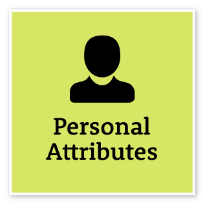 Display Resilience and CourageBe open and honest, prepared to express your views, and willing to accept and commit to changeDisplay Resilience and CourageBe open and honest, prepared to express your views, and willing to accept and commit to changeRemain composed and calm and act constructively in highly pressured and unpredictable environmentsGive frank, honest advice in response to strong contrary viewsAccept criticism of own ideas and respond in a thoughtful and considered wayWelcome new challenges and persist in raising and working through novel and difficult issuesDevelop effective strategies and show decisiveness in dealing with emotionally charged situations and difficult or controversial issuesAdvancedAct with IntegrityBe ethical and professional, and uphold and promote the public sector valuesAct with IntegrityBe ethical and professional, and uphold and promote the public sector valuesChampion and model the highest standards of ethical and professional behaviourDrive a culture of integrity and professionalism within the organisation, and in dealings across government and with other jurisdictions and external organisationsSet, communicate and evaluate ethical practices, standards and systems and reinforce their useCreate and promote a culture in which staff feel able to report apparent breaches of legislation, policies and guidelines and act promptly and visibly in response to such reportsAct promptly and visibly to prevent and respond to unethical behaviourHighly AdvancedFOCUS CAPABILITIESFOCUS CAPABILITIESFOCUS CAPABILITIESFOCUS CAPABILITIESFOCUS CAPABILITIESCapability group/setsCapability nameBehavioural indicatorsLevel 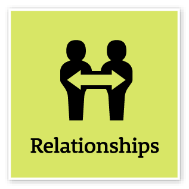 Communicate EffectivelyCommunicate clearly, actively listen to others, and respond with understanding and respectCommunicate EffectivelyCommunicate clearly, actively listen to others, and respond with understanding and respectPresent with credibility, engage diverse audiences and test levels of understandingTranslate technical and complex information clearly and concisely for diverse audiencesCreate opportunities for others to contribute to discussion and debateContribute to and promote information sharing across the organisationManage complex communications that involve understanding and responding to multiple and divergent viewpointsExplore creative ways to engage diverse audiences and communicate informationAdjust style and approach to optimise outcomesWrite fluently and persuasively in plain English and in a range of styles and formatsAdvancedWork CollaborativelyCollaborate with others and value their contributionWork CollaborativelyCollaborate with others and value their contributionRecognise outcomes achieved through effective collaboration between teamsBuild cooperation and overcome barriers to information sharing, communication and collaboration across the organisation and across governmentFacilitate opportunities to engage and collaborate with stakeholders to develop joint solutionsNetwork extensively across government and organisations to increase collaborationEncourage others to use appropriate collaboration approaches and tools, including digital technologiesAdvancedInfluence and NegotiateGain consensus and commitment from others, and resolve issues and conflictsInfluence and NegotiateGain consensus and commitment from others, and resolve issues and conflictsEngage in a range of approaches to generate solutions, seeking expert inputs and advice to inform negotiating strategyUse sound arguments, strong evidence and expert opinion to influence outcomesDetermine and communicate the organisation’s position and bargaining strategyRepresent the organisation in critical and challenging negotiations, including those that are cross-jurisdictionalAchieve effective solutions when dealing with ambiguous or conflicting positionsAnticipate and avoid conflict across organisations and with senior internal and external stakeholdersIdentify contentious issues, direct discussion and debate, and steer parties towards an effective resolutionHighly Advanced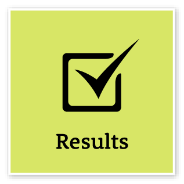 Think and Solve ProblemsThink, analyse and consider the broader context to develop practical solutionsThink and Solve ProblemsThink, analyse and consider the broader context to develop practical solutionsEstablish and promote a culture that encourages innovation and initiative and emphasises the value of continuous improvementEngage in high-level critical analysis of a wide range of complex information and formulate effective responses to critical policy issuesIdentify and evaluate organisation-wide implications when considering proposed solutions to issuesApply lateral thinking and develop innovative solutions that have a long-lasting, organisation-wide impactEnsure effective governance systems are in place to guarantee quality analysis, research and reformHighly Advanced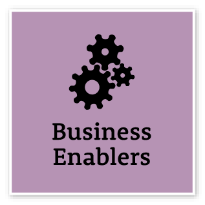 Procurement and Contract ManagementUnderstand and apply procurement processes to ensure effective purchasing and contract performanceProcurement and Contract ManagementUnderstand and apply procurement processes to ensure effective purchasing and contract performanceEnsure that whole-of-government approaches to procurement and contract management are integrated into the organisation’s policies and practicesEnsure that effective governance processes are in place for the organisation’s provider, supplier and contractor management, tendering, procurement and contracting policies, processes and outcomesMonitor and evaluate compliance and the effectiveness of procurement and contract management within the organisationHighly Advanced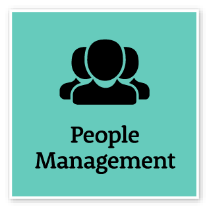 Inspire Direction and PurposeCommunicate goals, priorities and vision, and recognise achievementsInspire Direction and PurposeCommunicate goals, priorities and vision, and recognise achievementsPromote a sense of purpose and enable others to understand the links between government policy, organisational goals and public valueBuild a shared sense of direction, clarify priorities and goals, and inspire others to achieve theseWork with others to translate strategic direction into operational goals and build a shared understanding of the link between these and core business outcomesCreate opportunities for recognising and celebrating high performance at the individual and team levelInstil confidence, and cultivate an attitude of openness and curiosity in tackling future challengesAdvancedFOCUS CAPABILITIESFOCUS CAPABILITIESFOCUS CAPABILITIESFOCUS CAPABILITIESFOCUS CAPABILITIESCapability group/setsCapability nameBehavioural indicatorsLevel Optimise Business OutcomesManage people and resources effectively to achieve public valueOptimise Business OutcomesManage people and resources effectively to achieve public valueEngage in strategic and operational workforce planning that effectively uses organisational resources to achieve business goalsResolve any barriers to recruiting and retaining people of diverse cultures, backgrounds and experiencesEncourage team members to take calculated risks to support innovation and improvementAlign systems and processes to encourage improved performance and outcomesAdvancedCOMPLEMENTARY CAPABILITIESCOMPLEMENTARY CAPABILITIESCOMPLEMENTARY CAPABILITIESCOMPLEMENTARY CAPABILITIESCOMPLEMENTARY CAPABILITIESCapability group/setsCapability nameDescriptionLevel Manage SelfManage SelfShow drive and motivation, an ability to self-reflect and a commitment to learningAdvancedValue Diversity and InclusionValue Diversity and InclusionDemonstrate inclusive behaviour and show respect for diverse backgrounds, experiences and perspectivesAdvancedCommit to Customer ServiceCommit to Customer ServiceProvide customer-focused services in line with public sector and organisational objectivesAdvancedDeliver ResultsDeliver ResultsAchieve results through the efficient use of resources and a commitment to quality outcomesAdvancedPlan and PrioritisePlan and PrioritisePlan to achieve priority outcomes and respond flexibly to changing circumstancesAdvancedDemonstrate AccountabilityDemonstrate AccountabilityBe proactive and responsible for own actions, and adhere to legislation, policy and guidelinesAdvancedCOMPLEMENTARY CAPABILITIESCOMPLEMENTARY CAPABILITIESCOMPLEMENTARY CAPABILITIESCOMPLEMENTARY CAPABILITIESCOMPLEMENTARY CAPABILITIESCapability group/setsCapability nameDescriptionLevel FinanceFinanceUnderstand and apply financial processes to achieve value for money and minimise financial riskAdvancedTechnologyTechnologyUnderstand and use available technologies to maximise efficiencies and effectivenessAdeptProject ManagementProject ManagementUnderstand and apply effective planning, coordination and control methodsAdeptManage and Develop PeopleManage and Develop PeopleEngage and motivate staff, and develop capability and potential in othersAdvancedManage Reform and ChangeManage Reform and ChangeSupport, promote and champion change, and assist others to engage with changeAdvanced